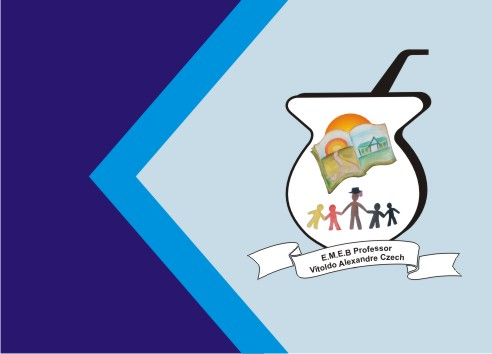 ATIVIDADETEMA:TEATROQUERIDOS PAIS E ALUNOS VAMOS DAR CONTINUIDADE AS NOSSAS ATIVIDADES. LEIAM A HISTORINHA ABAIXO DEPOIS USEM SUA CRIATIVIDADE PARA REALIZAR A ATIVIDADE.  REGISTRAR E MANDAR FOTOS NO GRUPO.OLÁ TURMINHA! VAMOS LER E APRENDER! VOCÊ SABIA QUE:ATOR OU ATRIZ: É AQUELA PESSOA QUE REPRESENTA UM PERSONAGEM DE TEATRO, FILMES OU NOVELAS. TEXTO DRAMÁTICO: É UMA HISTÓRIA CRIADA A PARTIR DO DIÁLOGO ENTRE OS PERSONAGENS. PERSONAGENS: É A REPRESENTAÇÃO DE UMA ATRIZ E ATOR NO TEATRO, FILMES OU NOVELAS. PLATEIA DE TEATRO: SÃO AS PESSOAS QUE ASSISTEM A UM ESPETÁCULO TEATRAL. A HISTÓRIA ACIMA LILI INVENTA O MUNDO, ESCRITA POR MÁRIO QUINTANA APRESENTA O PAPEL QUE A IMAGINAÇÃO TEM NA VIDA DA CRIANÇA E AS VÁRIAS POSSIBILIDADES QUE SE ABREM A PARTIR DAS BRINCADEIRAS. AGORA QUE VOCÊ JÁ CONHECE OS ELEMENTOS DO TEATRO E JÁ LEU O TEXTO ACIMA, RESPONDA: QUAL É O NOME DA HISTÓRIA? ESCREVA O QUE ACONTECEU COM A LATINHA DE SARDINHA NA HISTÓRIA LILI INVENTA O MUNDO: SEJA CRIATIVO FAÇA O DESENHO DA HISTÓRIA LILI INVENTA O MUNDO E DEPOIS PINTE! 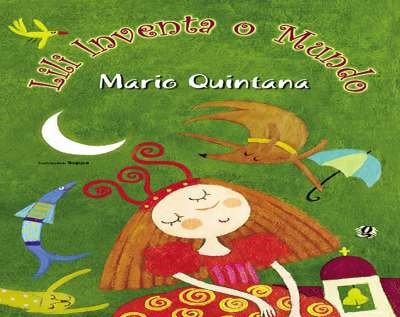 LILI VIVE NO MUNDO DO FAZ DE CONTA... FAZ DE CONTA QUE ISTO É UM AVIÃO. ZZZZUUU... DEPOIS ATERRISSOU EM PIQUÊ E VIROU TREM. TUC TUCTUCTUC... ENTROU PELO TÚNEL, CHISPANDO. MAS DEBAIXO DA MESA HAVIA BANDIDOS. PUM! PUM! PUM! O TREM DESCARRILOU. E O MOCINHO? ONDE É QUE ESTÁ O MOCINHO? MEU DEUS! ONDE É QUE ESTÁ O MOCINHO?! NO AUGE DA CONFUSÃO, LEVARAM LILI PARA CAMA, À FORÇA. E O TREM FICOU TRISTEMENTE DERRUBADO NO CHÃO, FAZENDO DE CONTA QUE ERA MESMO UMA LATA DE SARDINHA. MARIO QUINTANA. EN LILI INVENTA O MUNDO